ПОСТАНОВЛЕНИЕ МИНИСТЕРСТВА СЕЛЬСКОГО ХОЗЯЙСТВА И ПРОДОВОЛЬСТВИЯ РЕСПУБЛИКИ БЕЛАРУСЬ11 июня 2008 г. № 59Об установлении форм документовИзменения и дополнения:Постановление Министерства сельского хозяйства и продовольствия Республики Беларусь от 19 сентября 2012 г. № 60 (зарегистрировано в Национальном реестре - № 8/26465 от 10.10.2012 г.) <W21226465>;Постановление Министерства сельского хозяйства и продовольствия Республики Беларусь от 15 декабря 2015 г. № 46 (зарегистрировано в Национальном реестре - № 8/30515 от 30.12.2015 г.) <W21530515>;Постановление Министерства сельского хозяйства и продовольствия Республики Беларусь от 19 февраля 2021 г. № 12 (зарегистрировано в Национальном реестре - № 8/36500 от 26.03.2021 г.) <W22136500>;Постановление Министерства сельского хозяйства и продовольствия Республики Беларусь от 10 июня 2022 г. № 59 (зарегистрировано в Национальном реестре - № 8/38305 от 24.06.2022 г.) <W22238305> - внесены изменения и дополнения, вступившие в силу 29 июня 2022 г., за исключением изменений и дополнений, которые вступят в силу 22 сентября 2022 г.;Постановление Министерства сельского хозяйства и продовольствия Республики Беларусь от 10 июня 2022 г. № 59 (зарегистрировано в Национальном реестре - № 8/38305 от 24.06.2022 г.) <W22238305> - внесены изменения и дополнения, вступившие в силу 29 июня 2022 г. и 22 сентября 2022 г.;Постановление Министерства сельского хозяйства и продовольствия Республики Беларусь от 31 января 2023 г. № 18 (зарегистрировано в Национальном реестре - № 8/39551 от 17.02.2023 г.) <W22339551>На основании пункта 22 Положения о порядке выдачи водительского удостоверения на право управления колесным трактором, самоходной машиной (удостоверения тракториста-машиниста) и талона к нему и их обмена, пунктов 7, 16, 17 Правил проведения государственного технического осмотра колесных тракторов, прицепов к ним, самоходных машин и их допуска к участию в дорожном движении, части третьей пункта 10, части пятой пункта 37 Правил государственной регистрации и государственного учета колесных тракторов, прицепов к ним и самоходных машин, их снятия с государственного учета и внесения изменений в документы, связанные с государственной регистрацией колесных тракторов, прицепов к ним и самоходных машин, утвержденных постановлением Совета Министров Республики Беларусь от 30 апреля 2008 г. № 630, подпункта 5.1 пункта 5 Положения о Министерстве сельского хозяйства и продовольствия Республики Беларусь, утвержденного постановлением Совета Министров Республики Беларусь от 29 июня 2011 г. № 867, Министерство сельского хозяйства и продовольствия Республики Беларусь ПОСТАНОВЛЯЕТ:Установить формы:извещения согласно приложению 1;акта государственного технического осмотра согласно приложению 2;описи колесных тракторов, прицепов к ним и самоходных машин физических лиц, представленных на государственный технический осмотр, согласно приложению 3;удостоверения тракториста-машиниста согласно приложению 4;временного разрешения на право управления колесным трактором, самоходной машиной согласно приложению 6;технического талона согласно приложению 7;технического паспорта согласно приложению 8;временного разрешения на право управления колесным трактором, самоходной машиной на период прохождения обучающимися практики согласно приложению 10;акта осмотра машины согласно приложению 11.ФормаРуководителю _______________________________________________________________ИЗВЕЩЕНИЕСтавим Вас в известность, что на основании решения ____________________________________________________________________________(наименование уполномоченного органа)____________________________________________________________________________от ___ _________ 20__ г. № _________ ___________________________________________(название решения)__________________________________________________________________________________________________________________________________________________________государственный технический осмотр колесных тракторов, прицепов к ним и самоходных машин (далее – машины) вашей организации будет проводиться в _____ часов ___ ___________ 20__ г. по адресу: ______________________________________________________________________________________________________________________________________________________________________________________________________.Обеспечьте подготовку и представление машин к государственному техническому осмотру в указанный срок._____________________________(должность)ФормаАКТ № ____
государственного технического осмотра______________________________________________________________________(наименование организации, фамилия, собственное имя, отчество (если таковое имеется)_____________________________________________________________________________индивидуального предпринимателя)от __ _____________ 20__ г.Руководствуясь Правилами проведения государственного технического осмотра колесных тракторов, прицепов к ним, самоходных машин и их допуска к участию в дорожном движении, утвержденными постановлением Совета Министров Республики Беларусь от 30 апреля 2008 г. № 630, я, __________________________________________(должность, фамилия,____________________________________________________________________________собственное имя, отчество (если таковое имеется))____________________________________________________________________________(наименование уполномоченного органа)____________________________________________________________________________в присутствии представителя (организации, индивидуального предпринимателя)_____________________________________________________________________________(должность, фамилия, собственное имя, отчество (если таковое имеется))провел технический осмотр колесных тракторов, прицепов к ним и самоходных машин (далее – машины):ФормаОПИСЬ 
колесных тракторов, прицепов к ним и самоходных машин (далее – машины) физических лиц, представленных на государственный технический осмотрот ___ _____________ 20__ г.Руководствуясь Правилами проведения государственного технического осмотра колесных тракторов, прицепов к ним, самоходных машин и их допуска к участию в дорожном движении, утвержденными постановлением Совета Министров Республики Беларусь от 30 апреля 2008 г. № 630, я, ____________________________________________(должность, фамилия,_____________________________________________________________________________собственное имя, отчество (если таковое имеется))_____________________________________________________________________________(наименование уполномоченного органа)_____________________________________________________________________________в присутствии собственника (владельца) провел государственный технический осмотр машины:ФормаУДОСТОВЕРЕНИЕ
тракториста-машинистаПримечание. Размер удостоверения тракториста-машиниста 67 х 97 миллиметров. Удостоверение тракториста-машиниста имеет специальное (ламинированное) покрытие.ФормаВРЕМЕННОЕ РАЗРЕШЕНИЕ
на право управления колесным трактором, самоходной машинойПримечание. Размер временного разрешения на право управления колесным трактором и самоходной машиной 70 х 100 миллиметров.ФормаТЕХНИЧЕСКИЙ ТАЛОНОбложкаПримечание. Размер технического талона в сложенном виде 70 х 100 миллиметров.ФормаТЕХНИЧЕСКИЙ ПАСПОРТОбложкаПримечание. Размер технического паспорта в сложенном виде 70 х 100 миллиметров.ФормаВРЕМЕННОЕ РАЗРЕШЕНИЕ
на право управления колесным трактором, самоходной машиной на период прохождения обучающимися практикиПримечание. Размер временного разрешения на право управления колесным трактором, самоходной машиной на период прохождения обучающимися практики 70 х 100 миллиметров.ФормаАКТ № ____
осмотра колесного трактора, прицепа к нему, самоходной машины_____________________________________________________________________________(наименование, марка колесного трактора, прицепа к нему, самоходной машины,_____________________________________________________________________________,регистрационный знак)принадлежащей _______________________________________________________________(наименование юридического лица; фамилия, собственное имя,____________________________________________________________________________.отчество (если таковое имеется) физического лица)1. Идентификационный номер (заводской, серийный):машины _______________________________________;шасси _________________________________________;иных номерных агрегатов (при необходимости) __________________________________.2. Наименование, определяемое назначением самоходной машины (другого вида техники) ________________________________________________________________________________________________________________________________________________________.3. Марка ____________________________________________________________________.4. Коммерческое наименование ____________________________________________________________________________________________________________________________.5. Категория в соответствии с приложением 8 к Порядку функционирования систем электронных паспортов транспортных средств (электронных паспортов шасси транспортных средств) и электронных паспортов самоходных машин и других видов техники, утвержденному Решением Коллегии Евразийской экономической комиссии от 22 сентября 2015 г. № 122 ___________________________________________________.6. Категория в соответствии с техническим регламентом Таможенного союза «О безопасности сельскохозяйственных и лесохозяйственных тракторов и прицепов к ним» (ТР ТС 031/2012), принятым Решением Совета Евразийской экономической комиссии от 20 июля 2012 г. № 60, техническим регламентом Таможенного союза «О безопасности машин и оборудования» (ТР ТС 010/2011), принятым Решением Комиссии Таможенного союза от 18 октября 2011 г. № 823, или техническим регламентом Таможенного союза «О безопасности колесных транспортных средств» (ТР ТС 018/2011), принятым Решением Комиссии Таможенного союза от 9 декабря 2011 г. № 877 ____________________________________________________________________________.7. Номер двигателя (двигателей) _______________________________________________.8. Номер кузова (кабины, прицепа, рамы) ________________________________________.9. Цвет кузова (кабины) _______________________________________________________.10. Год изготовления _________________________________________________________.11. Двигатель внутреннего сгорания (марка, тип) _________________________________:1) рабочий объем цилиндров ______________________________________________;2) максимальная мощность ________________________________________________.12. Технически допустимая максимальная масса _________________________________.13. Представленная для осмотра машина и ее учетные данные ____________________________________________________________________________(соответствуют, не соответствуют)регистрационным данным (технического талона, технического паспорта) серии _____ № _________________.При несоответствии данных указать конкретные несоответствия:___________________________________________________________________________________________________________________________________________________________________________________________________________________________________________________________________________________________________________________._____________________________(должность)МинистрС.Б.ШапироПриложение 1к постановлению 
Министерства сельского 
хозяйства и продовольствия 
Республики Беларусь 
11.06.2008 № 59 
(в редакции постановления 
Министерства сельского 
хозяйства и продовольствия 
Республики Беларусь 
10.06.2022 № 59) ___________________________________________________________(наименование уполномоченного органа)(подпись)(инициалы, фамилия)Приложение 2к постановлению 
Министерства сельского 
хозяйства и продовольствия 
Республики Беларусь 
11.06.2008 № 59 
(в редакции постановления 
Министерства сельского 
хозяйства и продовольствия 
Республики Беларусь 
10.06.2022 № 59) №
п/пМарка машины, год выпускаРегистрационный знакРегистрационный знакЗаводской (серийный, идентификационный) номерФамилия, собственное имя, отчество (если таковое имеется) тракториста-машинистаУдостоверение тракториста-машинистаУдостоверение тракториста-машинистаМедицинская справка о состоянии здоровьяМедицинская справка о состоянии здоровьяСерия и номер страхового свидетельства (страхового полиса, страхового сертификата, действительного на территории Республики Беларусь)Заключение о соответствии машины техническим нормативным правовым актамЗаключение о соответствии машины техническим нормативным правовым актам№
п/пМарка машины, год выпускасерияномерЗаводской (серийный, идентификационный) номерФамилия, собственное имя, отчество (если таковое имеется) тракториста-машинистасерия, номерразрешенные категорииномер и дата выдачисрок действияСерия и номер страхового свидетельства (страхового полиса, страхового сертификата, действительного на территории Республики Беларусь)исправный (неисправный)перечень неисправностей12345678910111213___________________________________________________________________(должность)___________________________________________________________________ ______________________________________(наименование уполномоченного органа)(подпись)(инициалы, фамилия)_________________________________________________________________________________________________________(представитель организации, индивидуального предпринимателя)(подпись)(инициалы, фамилия)Приложение 3к постановлению 
Министерства сельского
хозяйства и продовольствия
Республики Беларусь 
11.06.2008 № 59 
(в редакции постановления
Министерства сельского 
хозяйства и продовольствия
Республики Беларусь 
31.01.2023 № 18) №
п/пМарка машины, год выпускаРегистрационный знакРегистрационный знакЗаводской (серийный, идентифи-
кационный) номерФамилия, собственное имя, отчество (если таковое имеется) собственника (владельца)Удостоверение тракториста-машинистаУдостоверение тракториста-машинистаМедицинская справка о состоянии здоровьяМедицинская справка о состоянии здоровьяСерия и номер страхового свидетельства (страхового полиса, страхового сертификата, действительного на территории Республики Беларусь)Заключение о соответствии машины техническим нормативным правовым актамЗаключение о соответствии машины техническим нормативным правовым актамПодпись собственника (владельца)№
п/пМарка машины, год выпускасерияномерЗаводской (серийный, идентифи-
кационный) номерФамилия, собственное имя, отчество (если таковое имеется) собственника (владельца)серия, номерразре-
шенные категорииномер и дата выдачисрок действияСерия и номер страхового свидетельства (страхового полиса, страхового сертификата, действительного на территории Республики Беларусь)исправный (неисправный)перечень неисправностейПодпись собственника (владельца)1234567891011121314(должность)(наименование уполномоченного органа)(подпись)(инициалы, фамилия)Приложение 4к постановлению 
Министерства сельского 
хозяйства и продовольствия 
Республики Беларусь 
11.06.2008 № 59 
(в редакции постановления 
Министерства сельского 
хозяйства и продовольствия 
Республики Беларусь 
10.06.2022 № 59) Лицевая сторонаОборотная сторона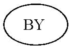 РЕСПУБЛИКА БЕЛАРУСЬУДОСТОВЕРЕНИЕ
тракториста-машинистаАА № 000000РЕСПУБЛИКА БЕЛАРУСЬУДОСТОВЕРЕНИЕ
тракториста-машинистаАА № 000000РЕСПУБЛИКА БЕЛАРУСЬУДОСТОВЕРЕНИЕ
тракториста-машинистаАА № 000000РЕСПУБЛИКА БЕЛАРУСЬУДОСТОВЕРЕНИЕ
тракториста-машинистаАА № 000000РЕСПУБЛИКА БЕЛАРУСЬУДОСТОВЕРЕНИЕ
тракториста-машинистаАА № 000000РЕСПУБЛИКА БЕЛАРУСЬУДОСТОВЕРЕНИЕ
тракториста-машинистаАА № 000000РЕСПУБЛИКА БЕЛАРУСЬУДОСТОВЕРЕНИЕ
тракториста-машинистаАА № 000000РЕСПУБЛИКА БЕЛАРУСЬУДОСТОВЕРЕНИЕ
тракториста-машинистаАА № 000000РЕСПУБЛИКА БЕЛАРУСЬУДОСТОВЕРЕНИЕ
тракториста-машинистаАА № 000000РЕСПУБЛИКА БЕЛАРУСЬУДОСТОВЕРЕНИЕ
тракториста-машинистаАА № 000000РЕСПУБЛИКА БЕЛАРУСЬУДОСТОВЕРЕНИЕ
тракториста-машинистаАА № 0000001. Фамилия2. Собственное имя, отчество (если таковое имеется)3. Дата и место рождения4. Дата выдачи5. Действительно до6. Наименование уполномоченного органа7. Подпись, фамилия, инициалы должностного лица8. Особые отметкиКатегории колесных тракторов и самоходных машин:«А» – снегоболотоходы колесные малогабаритные (квадроциклы – ATV) типа I категорий G, S и типа II; снегоходы; мотовездеходы UTV с автомобильной посадкой;«В» – колесные тракторы, самоходные машины с двигателем мощностью до 25,7 киловатта;«С» – колесные тракторы, самоходные машины с двигателем мощностью от 25,7 до 80 киловатт;«D» – колесные тракторы с двигателем мощностью свыше 80 киловатт;«E» – самоходные машины с двигателем мощностью свыше 80 киловатт (кроме самоходных машин сельскохозяйственного назначения);«F» – самоходные машины сельскохозяйственного назначения с двигателем мощностью свыше 80 киловатт1. Фамилия2. Собственное имя, отчество (если таковое имеется)3. Дата и место рождения4. Дата выдачи5. Действительно до6. Наименование уполномоченного органа7. Подпись, фамилия, инициалы должностного лица8. Особые отметкиКатегории колесных тракторов и самоходных машин:«А» – снегоболотоходы колесные малогабаритные (квадроциклы – ATV) типа I категорий G, S и типа II; снегоходы; мотовездеходы UTV с автомобильной посадкой;«В» – колесные тракторы, самоходные машины с двигателем мощностью до 25,7 киловатта;«С» – колесные тракторы, самоходные машины с двигателем мощностью от 25,7 до 80 киловатт;«D» – колесные тракторы с двигателем мощностью свыше 80 киловатт;«E» – самоходные машины с двигателем мощностью свыше 80 киловатт (кроме самоходных машин сельскохозяйственного назначения);«F» – самоходные машины сельскохозяйственного назначения с двигателем мощностью свыше 80 киловатт(разрешенные категории)(разрешенные категории)(разрешенные категории)(разрешенные категории)(разрешенные категории)(разрешенные категории)(разрешенные категории)(разрешенные категории)1. Фамилия2. Собственное имя, отчество (если таковое имеется)3. Дата и место рождения4. Дата выдачи5. Действительно до6. Наименование уполномоченного органа7. Подпись, фамилия, инициалы должностного лица8. Особые отметкиКатегории колесных тракторов и самоходных машин:«А» – снегоболотоходы колесные малогабаритные (квадроциклы – ATV) типа I категорий G, S и типа II; снегоходы; мотовездеходы UTV с автомобильной посадкой;«В» – колесные тракторы, самоходные машины с двигателем мощностью до 25,7 киловатта;«С» – колесные тракторы, самоходные машины с двигателем мощностью от 25,7 до 80 киловатт;«D» – колесные тракторы с двигателем мощностью свыше 80 киловатт;«E» – самоходные машины с двигателем мощностью свыше 80 киловатт (кроме самоходных машин сельскохозяйственного назначения);«F» – самоходные машины сельскохозяйственного назначения с двигателем мощностью свыше 80 киловатт1. _________________________________________2. _________________________________________3. _________________________________________4. _______________ 5. ________________________6. ____________________________________________________________________________________7. ___________________________________________________________1. _________________________________________2. _________________________________________3. _________________________________________4. _______________ 5. ________________________6. ____________________________________________________________________________________7. ___________________________________________________________1. _________________________________________2. _________________________________________3. _________________________________________4. _______________ 5. ________________________6. ____________________________________________________________________________________7. ___________________________________________________________1. _________________________________________2. _________________________________________3. _________________________________________4. _______________ 5. ________________________6. ____________________________________________________________________________________7. ___________________________________________________________1. _________________________________________2. _________________________________________3. _________________________________________4. _______________ 5. ________________________6. ____________________________________________________________________________________7. ___________________________________________________________1. _________________________________________2. _________________________________________3. _________________________________________4. _______________ 5. ________________________6. ____________________________________________________________________________________7. ___________________________________________________________1. _________________________________________2. _________________________________________3. _________________________________________4. _______________ 5. ________________________6. ____________________________________________________________________________________7. ___________________________________________________________1. _________________________________________2. _________________________________________3. _________________________________________4. _______________ 5. ________________________6. ____________________________________________________________________________________7. ___________________________________________________________1. _________________________________________2. _________________________________________3. _________________________________________4. _______________ 5. ________________________6. ____________________________________________________________________________________7. ___________________________________________________________1. _________________________________________2. _________________________________________3. _________________________________________4. _______________ 5. ________________________6. ____________________________________________________________________________________7. ___________________________________________________________1. _________________________________________2. _________________________________________3. _________________________________________4. _______________ 5. ________________________6. ____________________________________________________________________________________7. ___________________________________________________________1. Фамилия2. Собственное имя, отчество (если таковое имеется)3. Дата и место рождения4. Дата выдачи5. Действительно до6. Наименование уполномоченного органа7. Подпись, фамилия, инициалы должностного лица8. Особые отметкиКатегории колесных тракторов и самоходных машин:«А» – снегоболотоходы колесные малогабаритные (квадроциклы – ATV) типа I категорий G, S и типа II; снегоходы; мотовездеходы UTV с автомобильной посадкой;«В» – колесные тракторы, самоходные машины с двигателем мощностью до 25,7 киловатта;«С» – колесные тракторы, самоходные машины с двигателем мощностью от 25,7 до 80 киловатт;«D» – колесные тракторы с двигателем мощностью свыше 80 киловатт;«E» – самоходные машины с двигателем мощностью свыше 80 киловатт (кроме самоходных машин сельскохозяйственного назначения);«F» – самоходные машины сельскохозяйственного назначения с двигателем мощностью свыше 80 киловатт8. ______________________________________________________М.П.8. ______________________________________________________М.П.8. ______________________________________________________М.П.8. ______________________________________________________М.П.8. ______________________________________________________М.П.8. ______________________________________________________М.П.8. ______________________________________________________М.П.Место для фотографии30 x 40 ммМесто для фотографии30 x 40 ммМесто для фотографии30 x 40 мм1. Фамилия2. Собственное имя, отчество (если таковое имеется)3. Дата и место рождения4. Дата выдачи5. Действительно до6. Наименование уполномоченного органа7. Подпись, фамилия, инициалы должностного лица8. Особые отметкиКатегории колесных тракторов и самоходных машин:«А» – снегоболотоходы колесные малогабаритные (квадроциклы – ATV) типа I категорий G, S и типа II; снегоходы; мотовездеходы UTV с автомобильной посадкой;«В» – колесные тракторы, самоходные машины с двигателем мощностью до 25,7 киловатта;«С» – колесные тракторы, самоходные машины с двигателем мощностью от 25,7 до 80 киловатт;«D» – колесные тракторы с двигателем мощностью свыше 80 киловатт;«E» – самоходные машины с двигателем мощностью свыше 80 киловатт (кроме самоходных машин сельскохозяйственного назначения);«F» – самоходные машины сельскохозяйственного назначения с двигателем мощностью свыше 80 киловатт8. ______________________________________________________М.П.8. ______________________________________________________М.П.8. ______________________________________________________М.П.8. ______________________________________________________М.П.8. ______________________________________________________М.П.8. ______________________________________________________М.П.8. ______________________________________________________М.П.Место для фотографии30 x 40 ммМесто для фотографии30 x 40 ммМесто для фотографии30 x 40 мм1. Фамилия2. Собственное имя, отчество (если таковое имеется)3. Дата и место рождения4. Дата выдачи5. Действительно до6. Наименование уполномоченного органа7. Подпись, фамилия, инициалы должностного лица8. Особые отметкиКатегории колесных тракторов и самоходных машин:«А» – снегоболотоходы колесные малогабаритные (квадроциклы – ATV) типа I категорий G, S и типа II; снегоходы; мотовездеходы UTV с автомобильной посадкой;«В» – колесные тракторы, самоходные машины с двигателем мощностью до 25,7 киловатта;«С» – колесные тракторы, самоходные машины с двигателем мощностью от 25,7 до 80 киловатт;«D» – колесные тракторы с двигателем мощностью свыше 80 киловатт;«E» – самоходные машины с двигателем мощностью свыше 80 киловатт (кроме самоходных машин сельскохозяйственного назначения);«F» – самоходные машины сельскохозяйственного назначения с двигателем мощностью свыше 80 киловатт1. Фамилия2. Собственное имя, отчество (если таковое имеется)3. Дата и место рождения4. Дата выдачи5. Действительно до6. Наименование уполномоченного органа7. Подпись, фамилия, инициалы должностного лица8. Особые отметкиКатегории колесных тракторов и самоходных машин:«А» – снегоболотоходы колесные малогабаритные (квадроциклы – ATV) типа I категорий G, S и типа II; снегоходы; мотовездеходы UTV с автомобильной посадкой;«В» – колесные тракторы, самоходные машины с двигателем мощностью до 25,7 киловатта;«С» – колесные тракторы, самоходные машины с двигателем мощностью от 25,7 до 80 киловатт;«D» – колесные тракторы с двигателем мощностью свыше 80 киловатт;«E» – самоходные машины с двигателем мощностью свыше 80 киловатт (кроме самоходных машин сельскохозяйственного назначения);«F» – самоходные машины сельскохозяйственного назначения с двигателем мощностью свыше 80 киловаттПриложение 5исключеноПриложение 6к постановлению 
Министерства сельского 
хозяйства и продовольствия 
Республики Беларусь11.06.2008 № 59Лицевая сторонаОборотная сторонаОборотная сторонаОборотная сторонаОборотная сторонаОборотная сторонаЧАСОВЫ ДАЗВОЛ
АА № 000000
на права кiравання калёсным трактарам
i самаходнай машынай
катэгорый ________________________________
Выдадзены
вадзiцелю _______________________________Тэрмiн дзеяння працягнены (скарочаны) 
(непатрэбнае закрэслiць) да:
«__» _______________ 20__ г.

____________________________________________(пасада, подпic, прозвiшча)____________________________________________
М.П.Тэрмiн дзеяння працягнены (скарочаны) 
(непатрэбнае закрэслiць) да:
«__» _______________ 20__ г.

____________________________________________(пасада, подпic, прозвiшча)____________________________________________
М.П.Тэрмiн дзеяння працягнены (скарочаны) 
(непатрэбнае закрэслiць) да:
«__» _______________ 20__ г.

____________________________________________(пасада, подпic, прозвiшча)____________________________________________
М.П.Тэрмiн дзеяння працягнены (скарочаны) 
(непатрэбнае закрэслiць) да:
«__» _______________ 20__ г.

____________________________________________(пасада, подпic, прозвiшча)____________________________________________
М.П.(прозвiшча)«__» __________ 20__ г.«__» __________ 20__ г.«__» __________ 20__ г.«__» __________ 20__ г._________________________________________(асабістае імя, імя па бацьку (калі такое маецца)Артыкул КаАП РБДата парушэнняВiд спагнанняХто налажыў спагнаннеузамен пасведчання трактарыста-машынiста(талона да яго) (непатрэбнае закрэслiць)серыя ______ нумар _______________ Сапраўдны на працягу месяца з дня выдачы пры наяўнасцi дакумента, якi падцвярджае асобу.
Выдадзены ўпаўнаважаным органам
_______________________________________(пасада, подпic, прозвiшча)_______________________________________М.П.
«__» __________ 20__ г.Асобыя адзнакi: __________________________Асобыя адзнакi: __________________________Асобыя адзнакi: __________________________Асобыя адзнакi: __________________________Приложение 7к постановлению 
Министерства сельского 
хозяйства и продовольствия 
Республики Беларусь 
11.06.2008 № 59 
(в редакции постановления 
Министерства сельского 
хозяйства и продовольствия 
Республики Беларусь 
10.06.2022 № 59) ТЕХНИЧЕСКИЙ
ТАЛОНСтраница 1Страница 2РЕСПУБЛИКА БЕЛАРУСЬ                       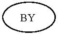 ТЕХНИЧЕСКИЙ ТАЛОНРегистрационный знак _______________________Наименование колесного трактора, прицепа к нему, самоходной машины ____________________________________________________________________Марка, модель ______________________________Заводской (серийный, идентификационный)№ _________________________________________Год выпуска _______________Шасси:марка, модель _______________________________заводской (серийный, идентификационный)№ _________________________________________Двигатель:марка ______________________________________мощность, киловатт _________________________Серия 00                                                   № 0000000Собственник _________________________________(наименование юридического лица;_____________________________________________фамилия, собственное имя, отчество (если таковое_____________________________________________имеется) индивидуального предпринимателя)Место нахождения юридического лица,место жительства (место пребывания) индивидуального предпринимателя ___________________________________________________________Документы, подтверждающие приобретение (получение) машины _______________________________________________________________________________________________________________________________________________________________________________________________________________Технический талон 
выдан _______________________________________(наименование уполномоченного органа)__________________________________________________________________________________________(подпись, фамилия, инициалы должностного лица)__ ________________ 20__ г.Страница 3Страница 4ТЕХНИЧЕСКИЕ ОСМОТРЫТЕХНИЧЕСКИЕ ОСМОТРЫТЕХНИЧЕСКИЕ ОСМОТРЫТЕХНИЧЕСКИЕ ОСМОТРЫТЕХНИЧЕСКИЕ ОСМОТРЫТЕХНИЧЕСКИЕ ОСМОТРЫДатаОтметка о разрешении на допуск к участию в дорожном движенииПодпись должностного лицаДатаОтметка о разрешении на допуск к участию в дорожном движенииПодпись должностного лицаОСОБЫЕ ОТМЕТКИОСОБЫЕ ОТМЕТКИОСОБЫЕ ОТМЕТКИДатаСодержаниеПодпись и печатьСерия 00                       № 0000000Серия 00                       № 0000000Серия 00                       № 0000000Серия 00                       № 0000000Серия 00                       № 0000000Серия 00                       № 0000000Приложение 8к постановлению 
Министерства сельского 
хозяйства и продовольствия 
Республики Беларусь 
11.06.2008 № 59 
(в редакции постановления 
Министерства сельского 
хозяйства и продовольствия 
Республики Беларусь 
10.06.2022 № 59) ТЕХНИЧЕСКИЙ
ПАСПОРТСтраница 1Страница 2РЕСПУБЛИКА БЕЛАРУСЬ                        ТЕХНИЧЕСКИЙ ПАСПОРТРегистрационный знак ________________________Наименование колесного трактора, прицепа к нему, самоходной машины ______________________________________________________________________Марка, модель _______________________________Заводской (серийный, идентификационный)№ __________________________________________Год выпуска _______________Шасси:марка, модель ________________________________заводской (серийный, идентификационный)№ __________________________________________Двигатель:марка ______________________________________мощность, киловатт __________________________Серия 00                                                   № 0000000Собственник _________________________________(фамилия, собственное имя,_____________________________________________отчество (если таковое имеется))Место жительства (место пребывания) _______________________________________________________________________________________________________________________________________Документы, подтверждающие приобретение (получение) машины _______________________________________________________________________________________________________________________________________________________________________________________________________________Технический паспорт 
выдан _______________________________________(наименование уполномоченного органа)__________________________________________________________________________________________(подпись, фамилия, инициалы должностного лица)___ ________________ 20__ г.Страница 3Страница 4ТЕХНИЧЕСКИЕ ОСМОТРЫТЕХНИЧЕСКИЕ ОСМОТРЫТЕХНИЧЕСКИЕ ОСМОТРЫТЕХНИЧЕСКИЕ ОСМОТРЫТЕХНИЧЕСКИЕ ОСМОТРЫТЕХНИЧЕСКИЕ ОСМОТРЫДатаОтметка о разрешении на допуск к участию в дорожном движенииПодпись должностного лицаДатаОтметка о разрешении на допуск к участию в дорожном движенииПодпись должностного лицаОСОБЫЕ ОТМЕТКИОСОБЫЕ ОТМЕТКИОСОБЫЕ ОТМЕТКИДатаСодержаниеПодпись и печатьСерия 00                          № 0000000Серия 00                          № 0000000Серия 00                          № 0000000Серия 00                          № 0000000Серия 00                          № 0000000Серия 00                          № 0000000Приложение 9исключеноПриложение 10к постановлению 
Министерства сельского
хозяйства и продовольствия
Республики Беларусь 
11.06.2008 № 59 
(в редакции постановления
Министерства сельского 
хозяйства и продовольствия
Республики Беларусь 
31.01.2023 № 18) ЧАСОВЫ ДАЗВОЛАА № 000000на права кіравання калёсным трактарам,самаходнай машынай на перыядпраходжання навучэнцамі практыкі катэгорыі(й) ________________________________ Прозвішча _________________________________ Асабістае імя _______________________________ Імя па бацьку (калі такое маецца) ___________________________________________ Дата нараджэння _____________________________ Сапраўдны да ____________________ 20___ г.  пры наяўнасці дакумента, які пацвярджае асобу. Выдадзены __________________________________(назва ўпаўнаважанага органа) __________________________________________ __________________________________________(подпіс, прозвішча, ініцыялы службовай асобы) М.П. ___ _______________ 20___ г.Асобыя адзнакі: _____________________________Приложение 11к постановлению 
Министерства сельского 
хозяйства и продовольствия 
Республики Беларусь 
11.06.2008 № 59 
(в редакции постановления 
Министерства сельского 
хозяйства и продовольствия 
Республики Беларусь 
10.06.2022 № 59) ___ _____________ 20__ г. _________________________________(наименование населенного пункта)______________________________ __________________________(наименование уполномоченного органа)(подпись)(инициалы, фамилия)